Year 2All of our work for the next two weeks is based around the book ‘Don’t hog the hedge!’ Please find todays learning tasks below.The table below explains the tasks and you will find the resources underneath. Your child will know which challenge they usually access in each subject and which task will be appropriate for them.  Unless otherwise specified, please complete the tasks in either your home learning book or print out the document below. Bronze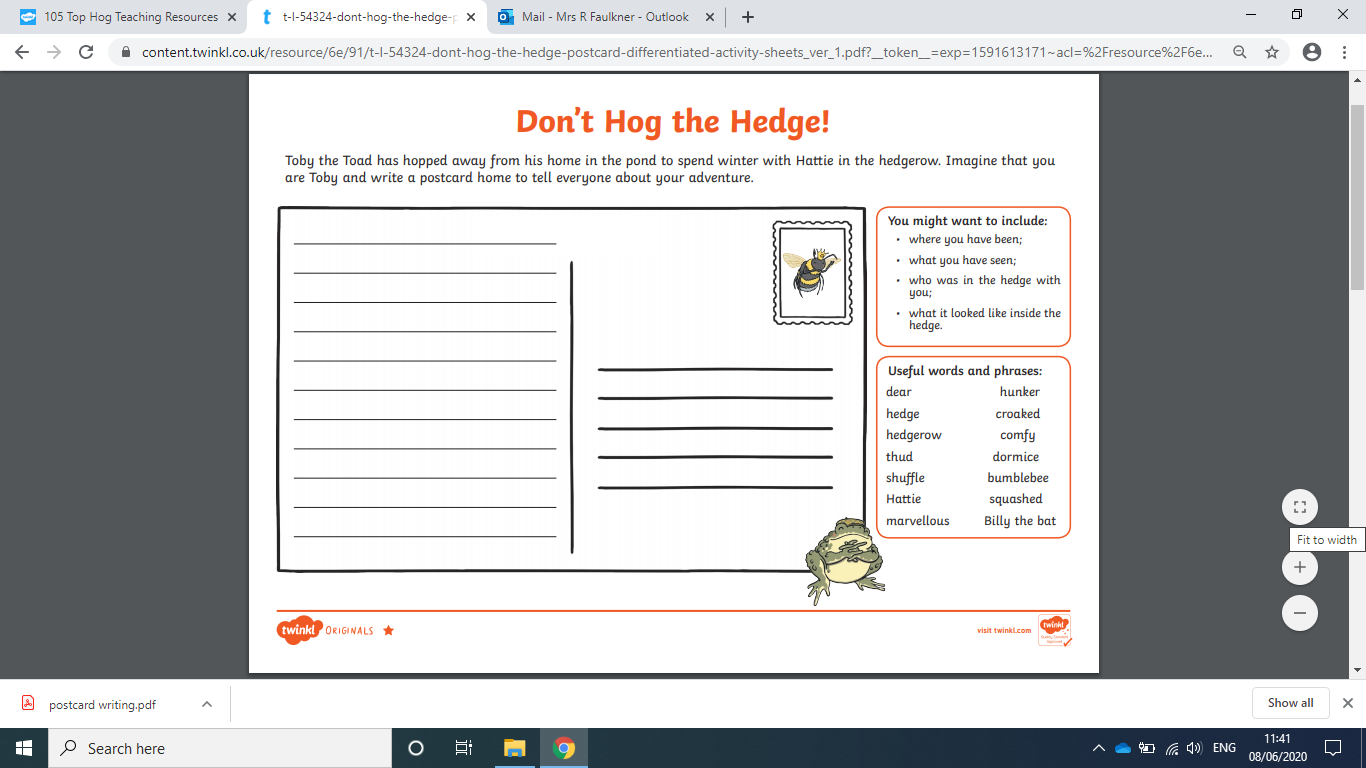 Silver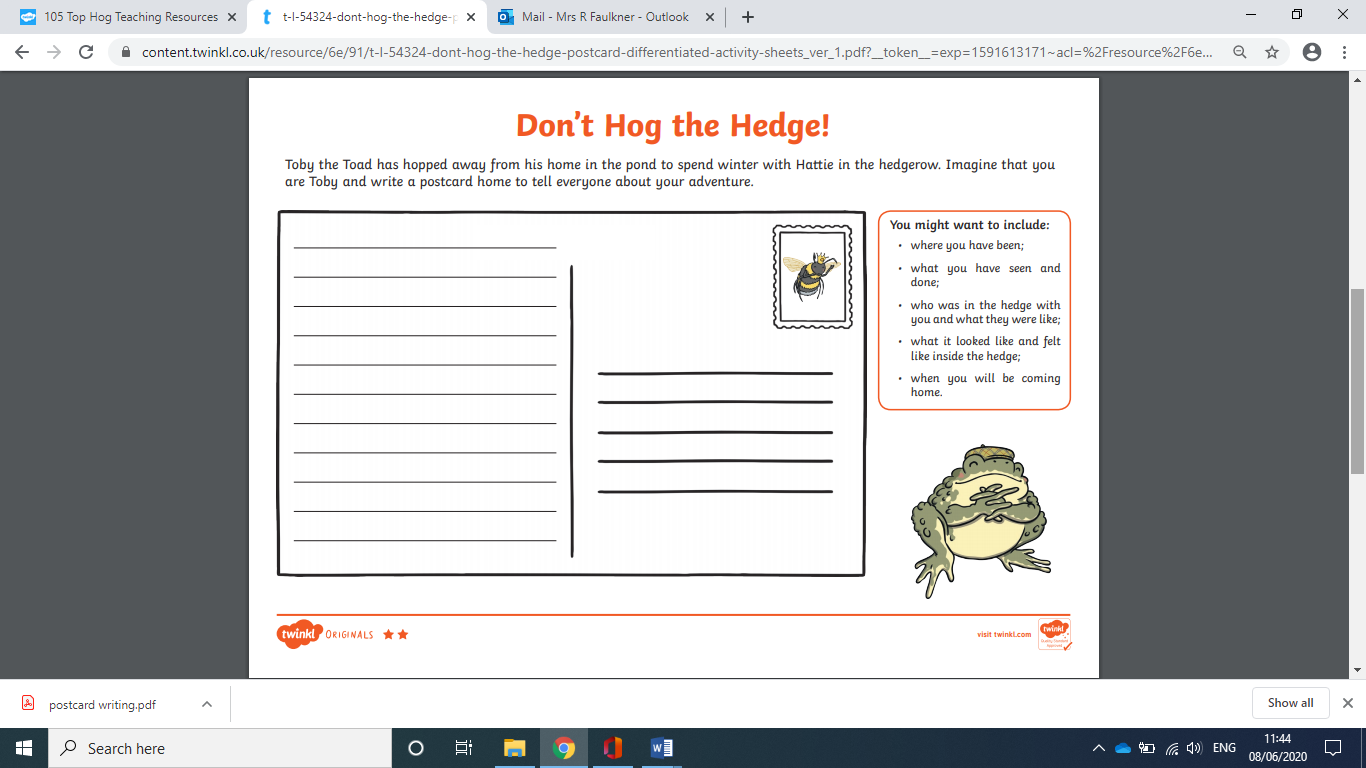 Gold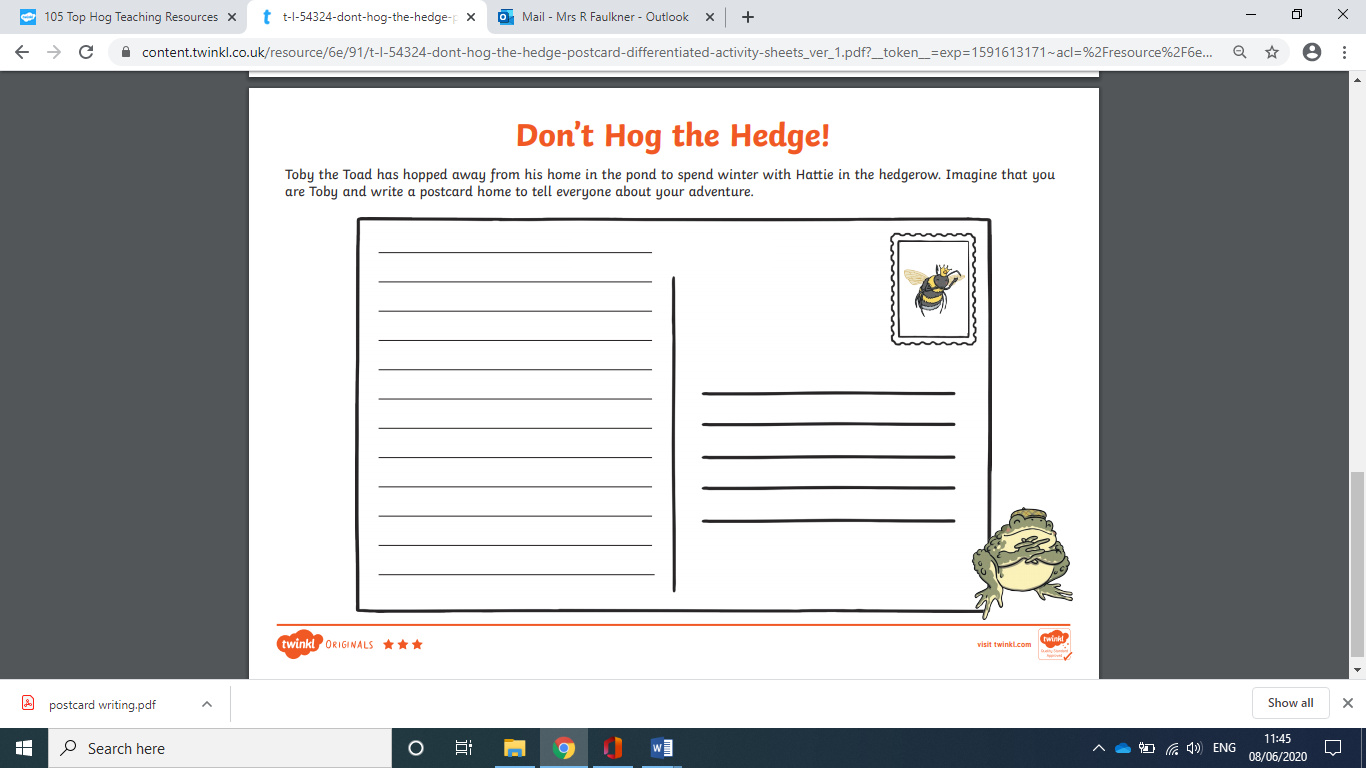 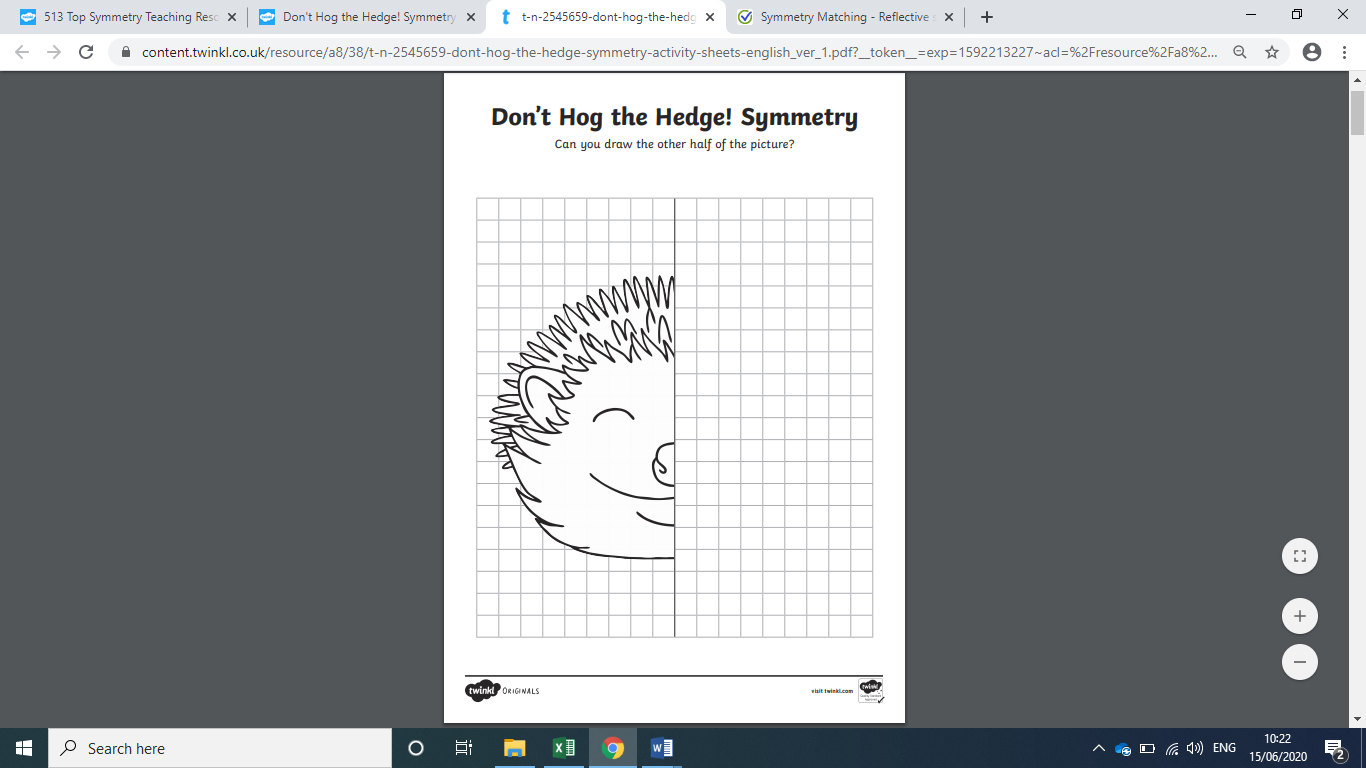 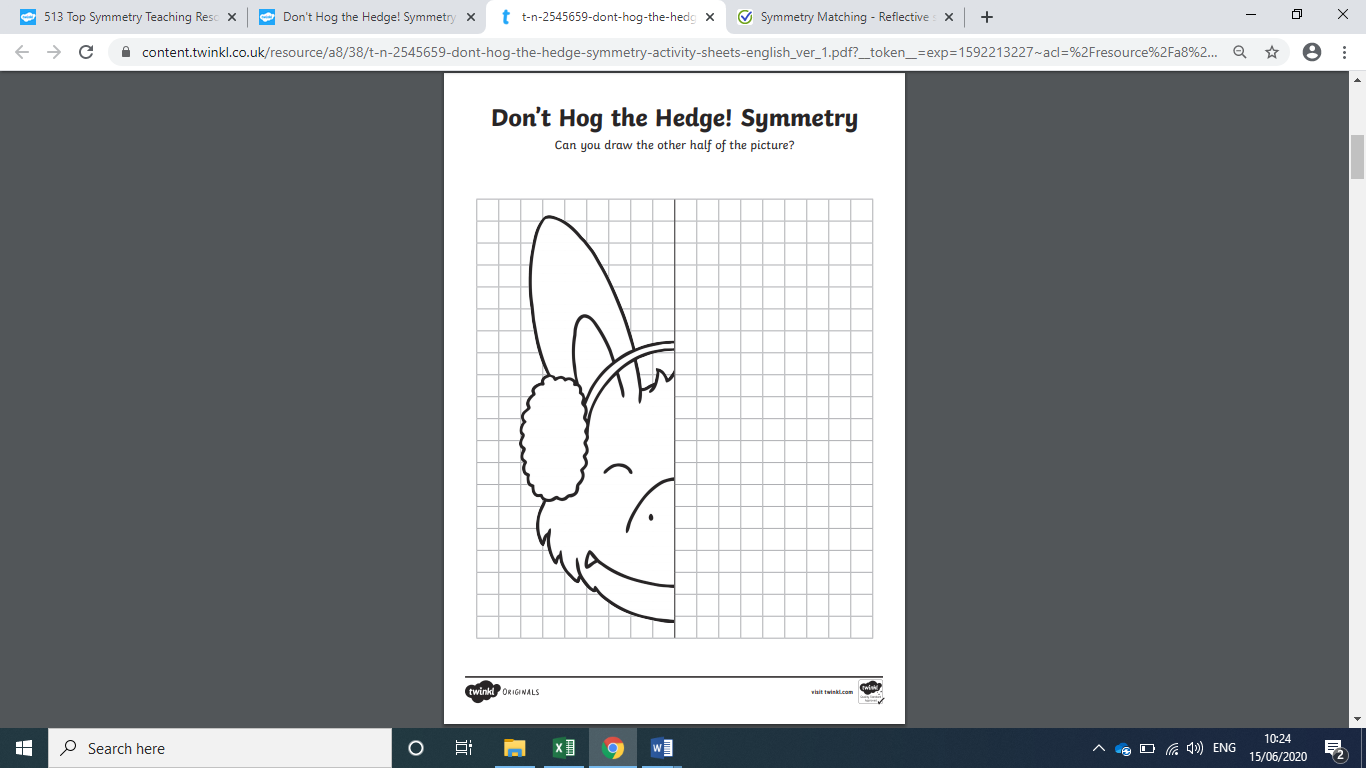 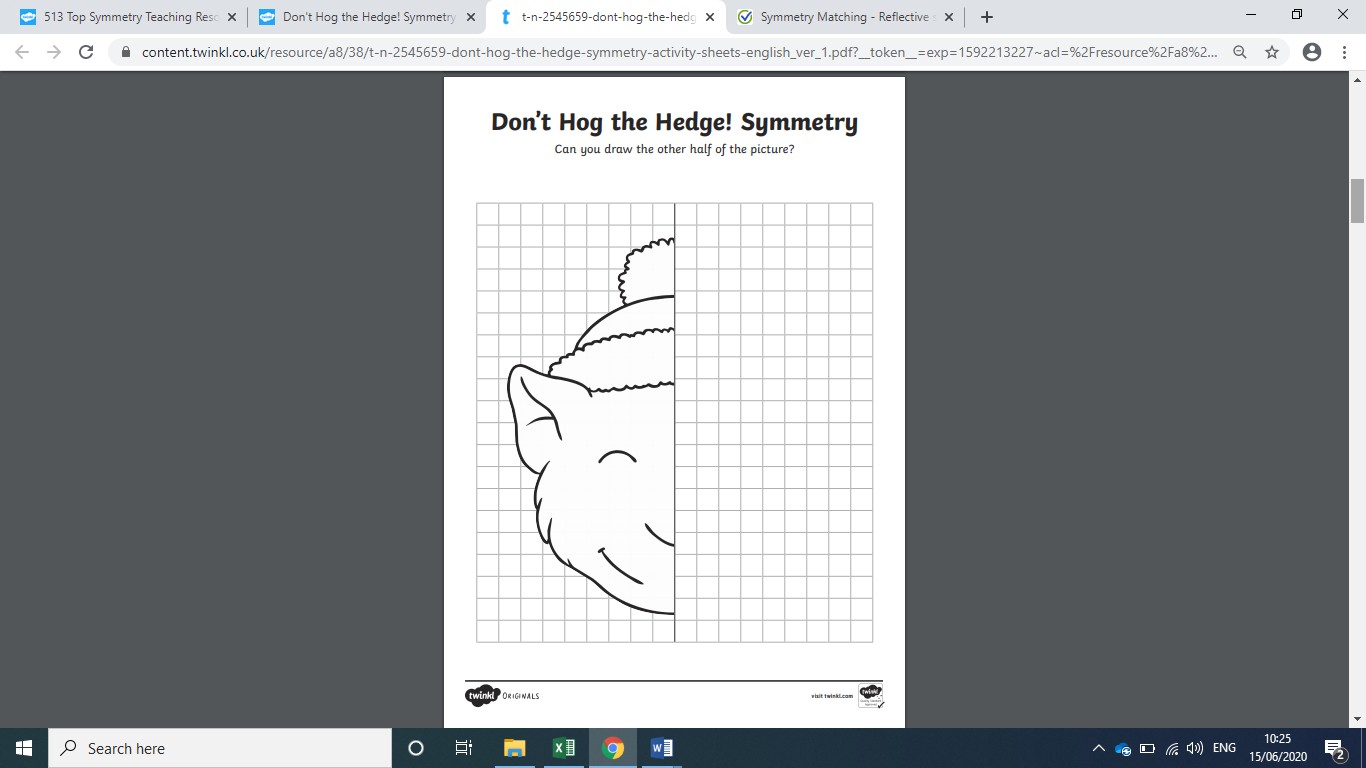 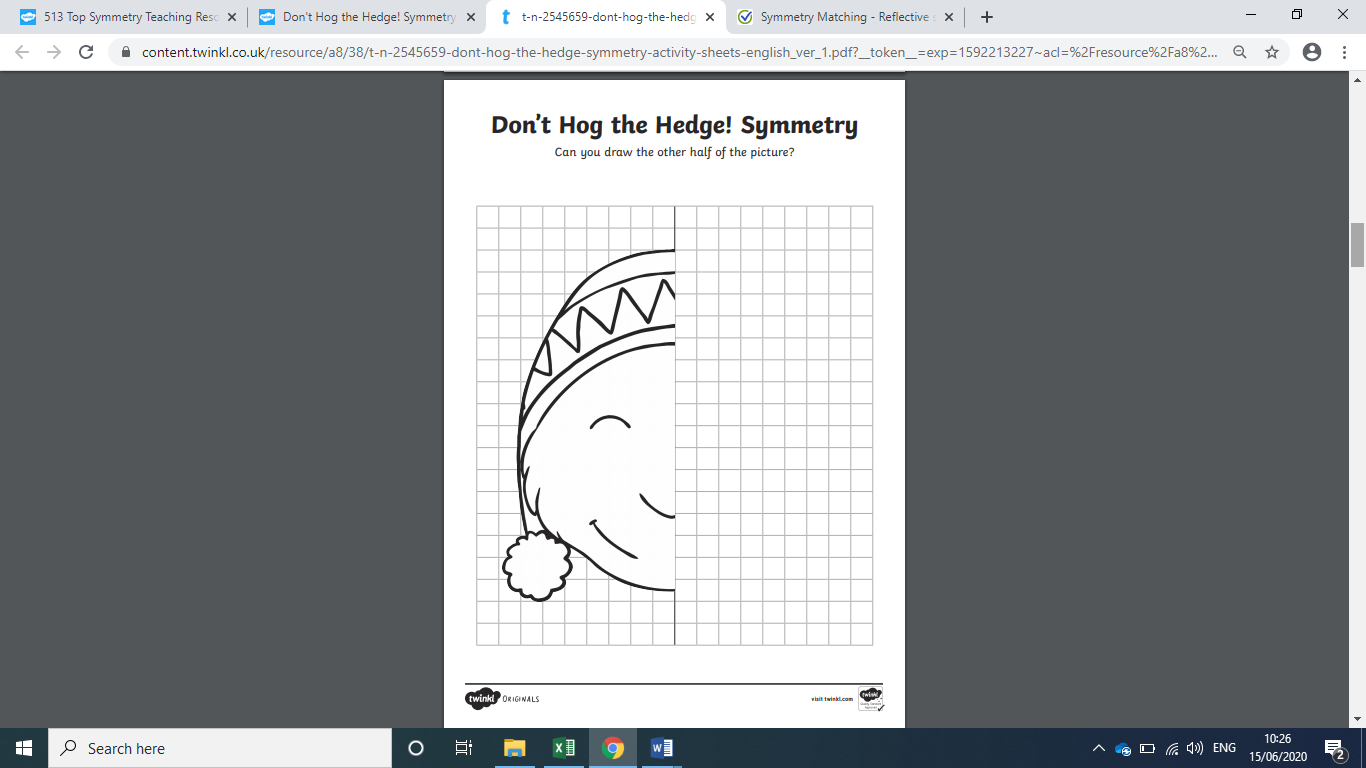 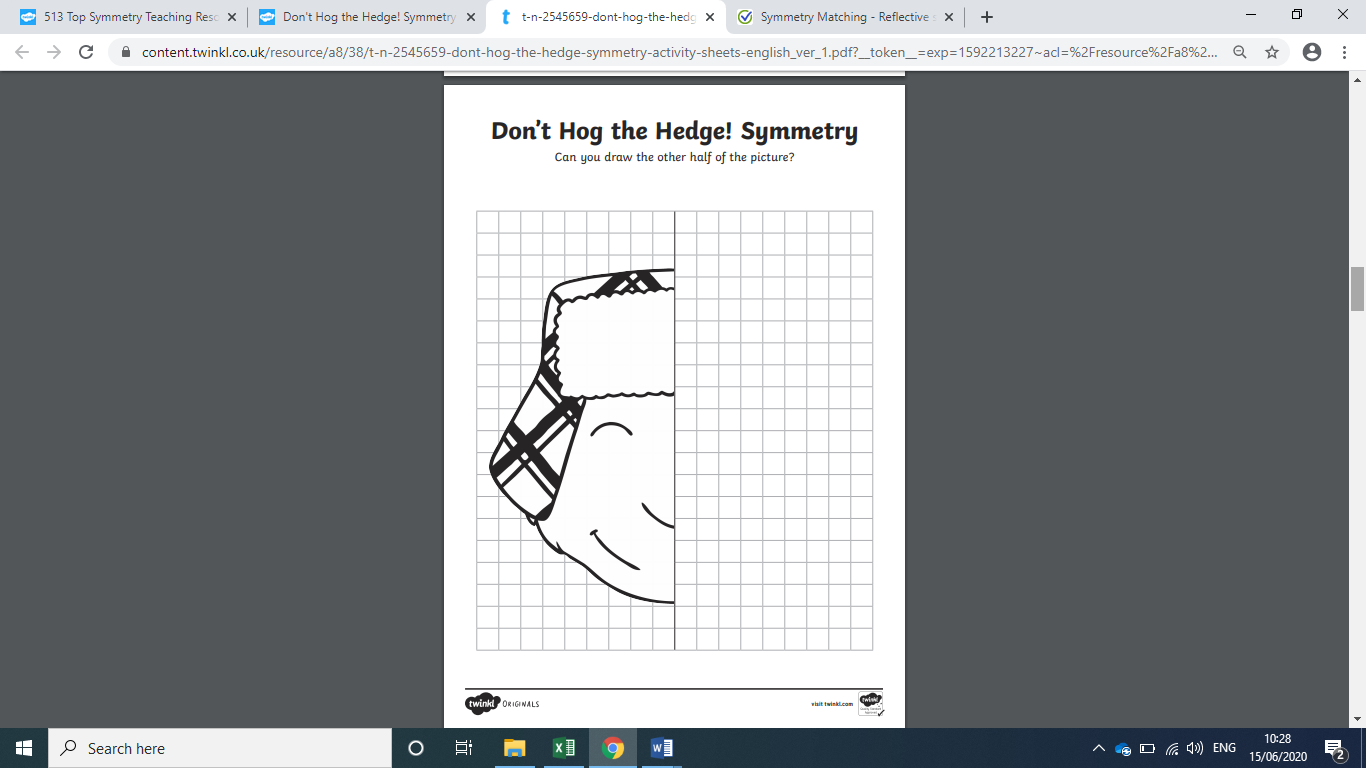 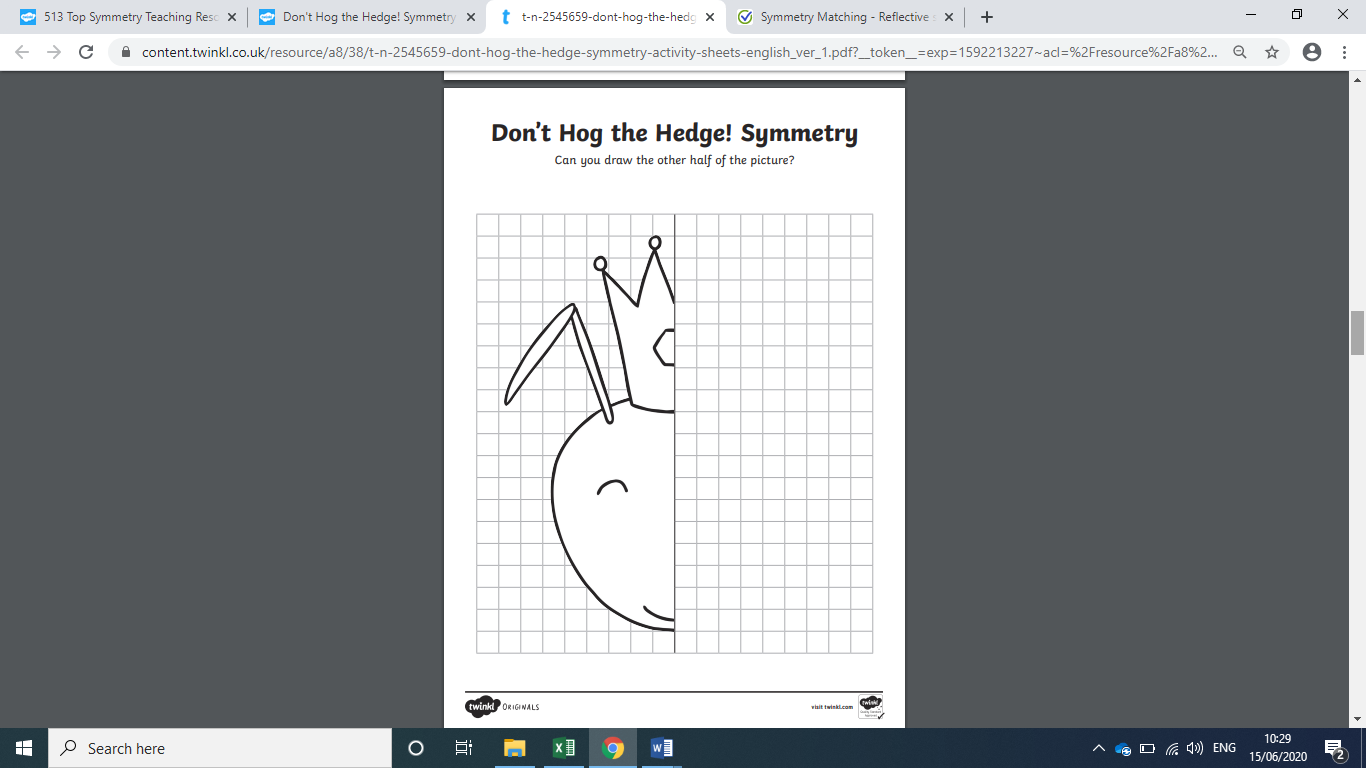 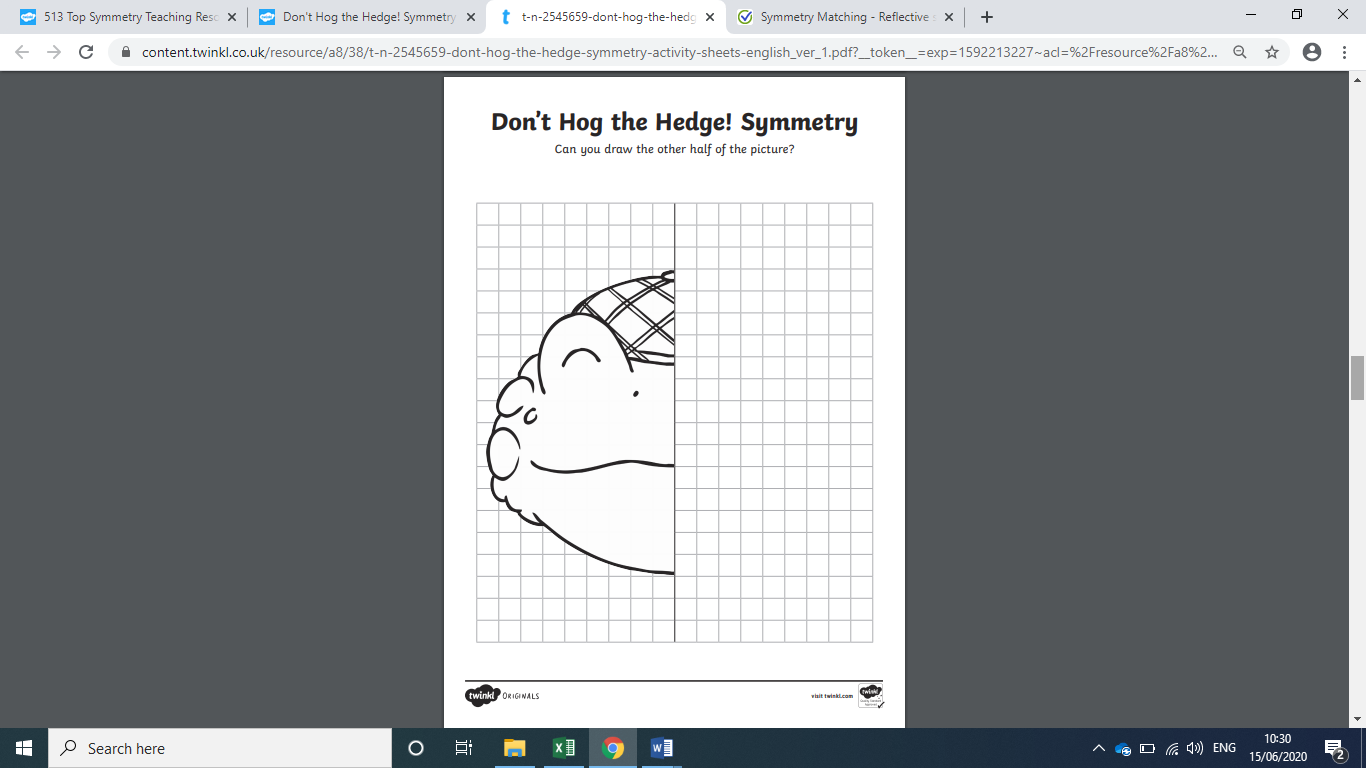 Bronze SPAG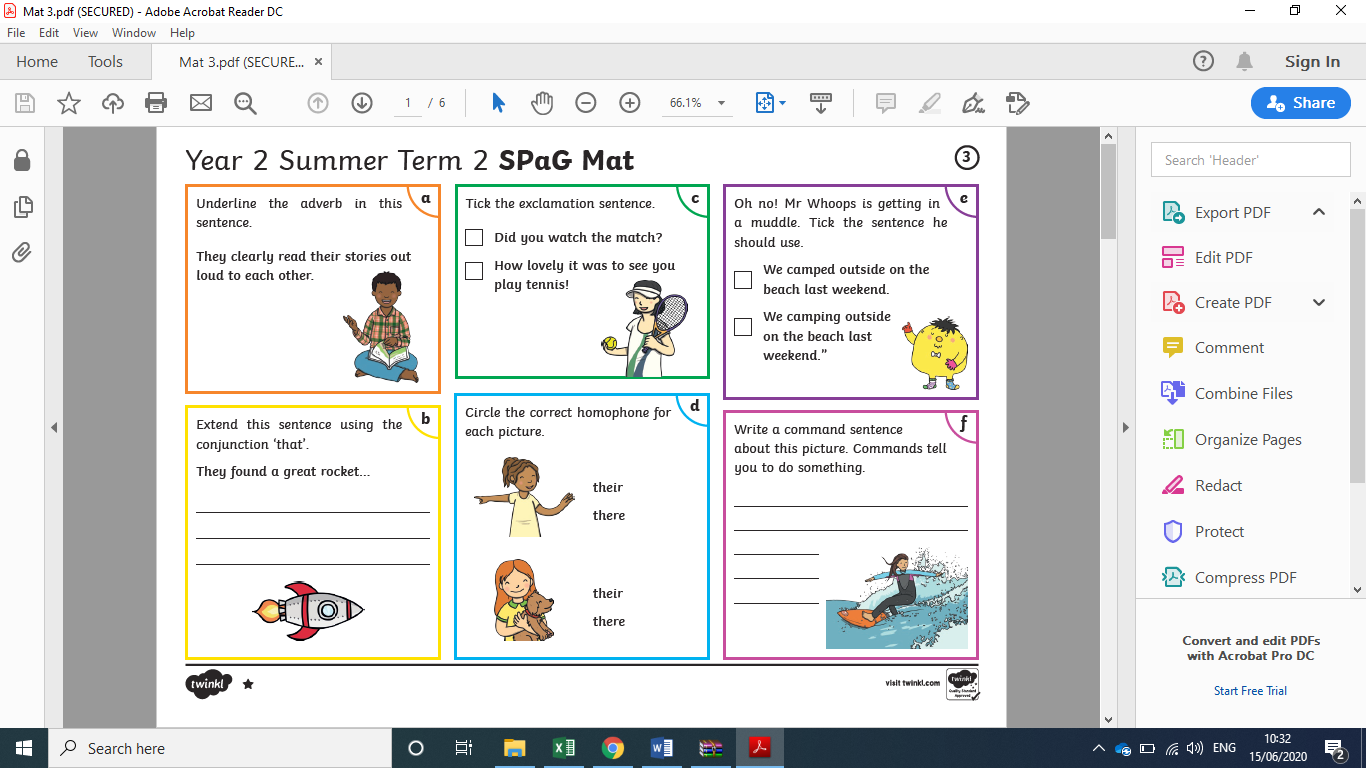 Silver SPAG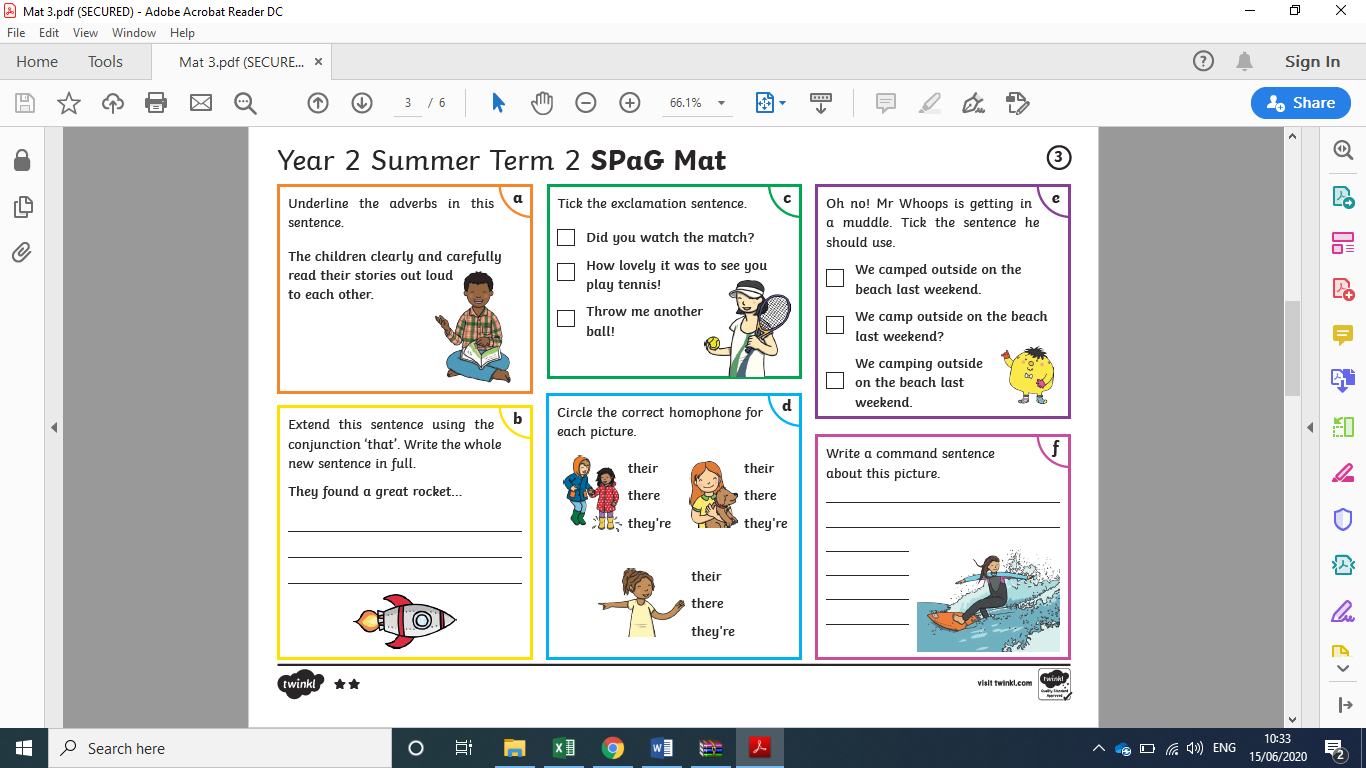 Gold SPAG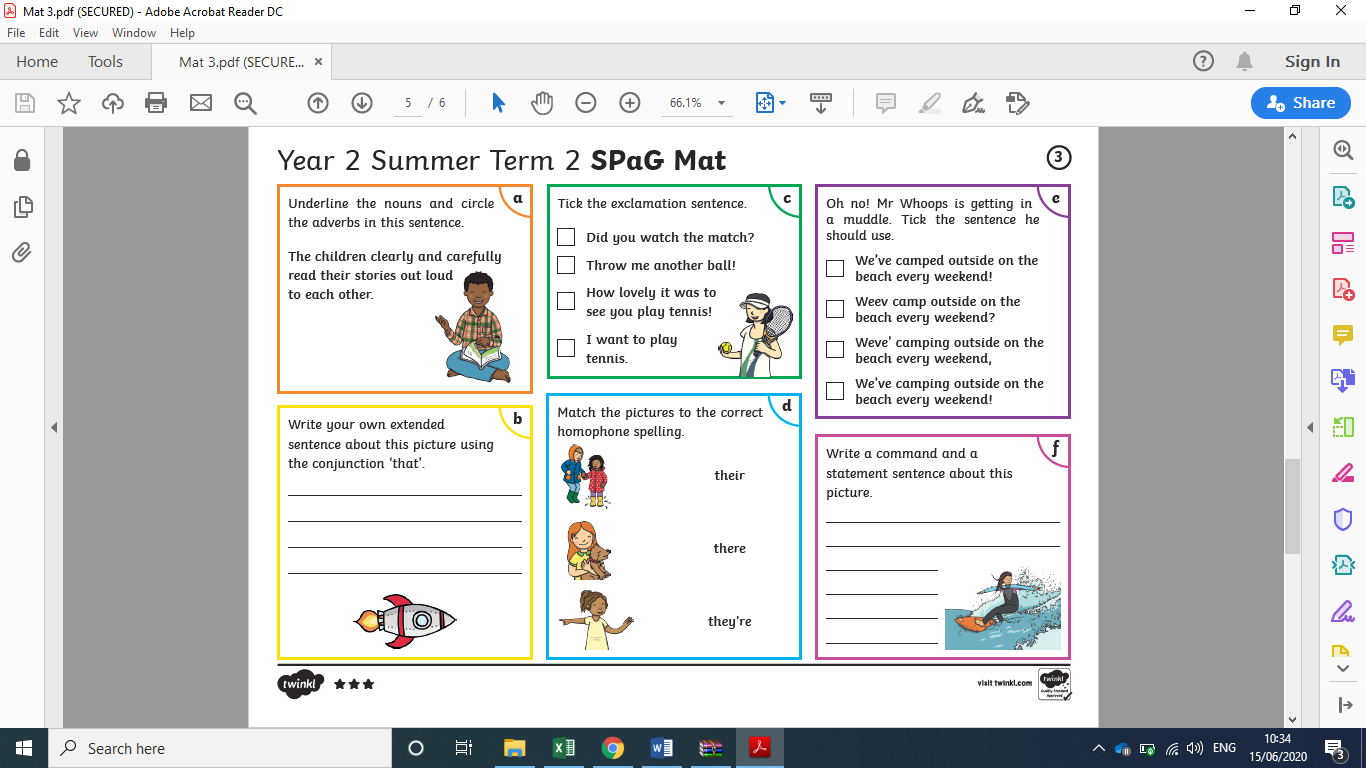 Year group:  2              Date: 22.06.20Year group:  2              Date: 22.06.20Year group:  2              Date: 22.06.20Year group:  2              Date: 22.06.20EnglishDon’t hog the hedge!Please read the story together again – maybe you could even try out your own voices for the characters or act it out with your family!!There is a Powerpoint of the story or you can listen or read to the e –book.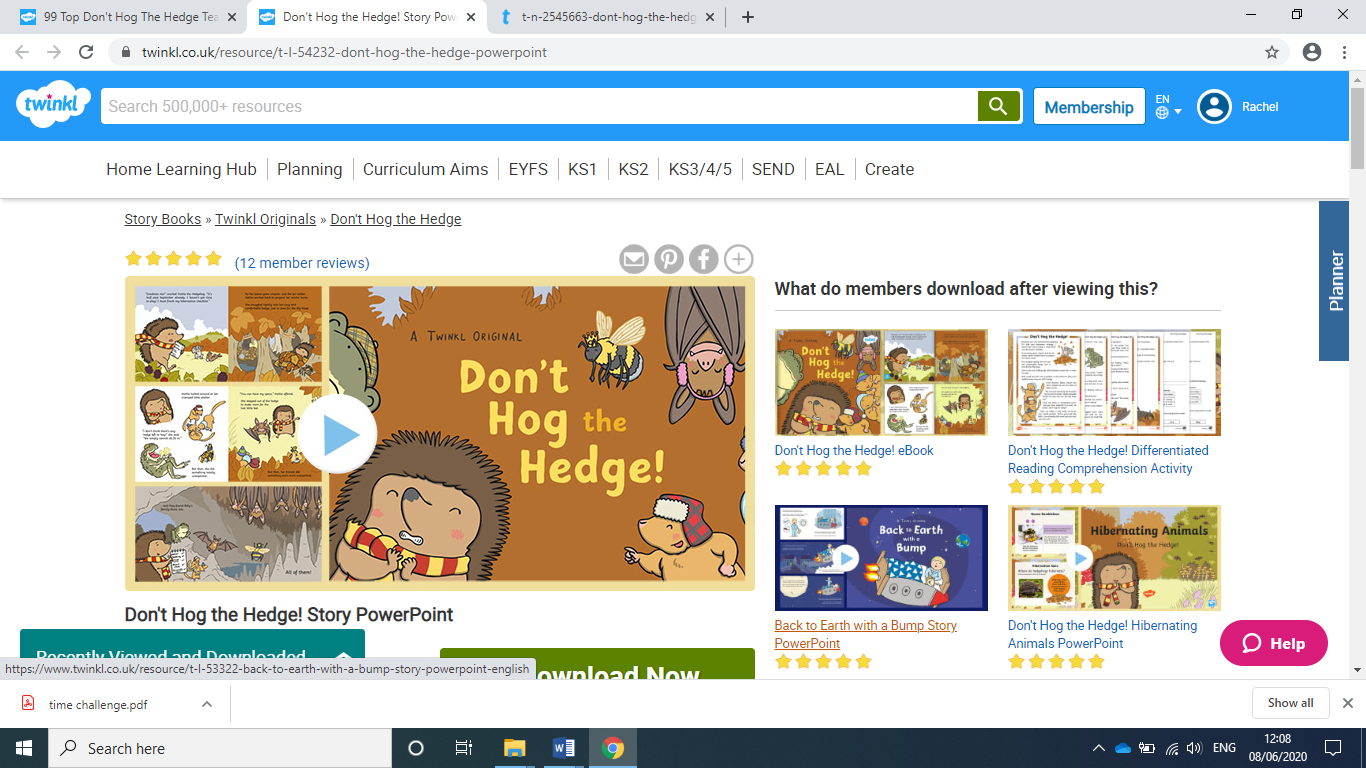 Don’t hog the hedge!Please read the story together again – maybe you could even try out your own voices for the characters or act it out with your family!!There is a Powerpoint of the story or you can listen or read to the e –book.Don’t hog the hedge!Please read the story together again – maybe you could even try out your own voices for the characters or act it out with your family!!There is a Powerpoint of the story or you can listen or read to the e –book.BronzeSilverGoldToday there is a postcard writing activity for you to complete about Toby the toadYou can use the outline below if you like or write it into your book.Today there is a postcard writing activity for you to complete about Toby the toadYou can use the outline below if you like or write it into your book.Today there is a postcard writing activity for you to complete about Toby the toadYou can use the outline below if you like or write it into your book.MathsWarm Up – follow this link to complete your maths warm up. https://www.topmarks.co.uk/symmetry/symmetry-matchingThis is a game linked to symmetry, choose your level.Warm Up – follow this link to complete your maths warm up. https://www.topmarks.co.uk/symmetry/symmetry-matchingThis is a game linked to symmetry, choose your level.Warm Up – follow this link to complete your maths warm up. https://www.topmarks.co.uk/symmetry/symmetry-matchingThis is a game linked to symmetry, choose your level.BronzeSilverGoldToday you will be completing a symmetry activity. Complete the sheet below.Today you will be completing a symmetry activity. Complete the sheet below.Today you will be completing a symmetry activity. Complete the sheet below.ReadingPhonicsChoose another activity from our reading bingo sheet – what will you choose today?Complete the activities from the SPAG mat for today, choose bronze silver or gold.Choose another activity from our reading bingo sheet – what will you choose today?Complete the activities from the SPAG mat for today, choose bronze silver or gold.Choose another activity from our reading bingo sheet – what will you choose today?Complete the activities from the SPAG mat for today, choose bronze silver or gold.